First Name of Application CV No 1620750Whatsapp Mobile: +971504753686 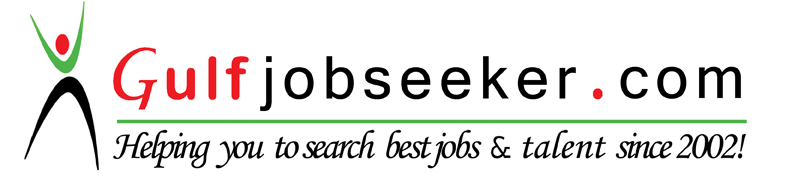 To get contact details of this candidate Purchase our CV Database Access on this link.http://www.gulfjobseeker.com/employer/services/buycvdatabase.php________________________________________  POSITION DESIRED: LOGISTICS / DOCUMENT CONTROLLER    	  	  	WAREHOUSE COORDINATOR   OBJECTIVE:  The Logistics Coordinator is responsible for management and execution of all logistics activities in accordance with corporate and statutory requirements and local and international laws, regulations, and policies. Together with the Logistics Manager You will manage and develop effective and efficient logistic processes within the GCC area. You will closely cooperate with all the logistics staff of our affiliated offices.  JOB SPECIFICATION AND RESPONSIBILITIES:  DOCUMENTATION ASSISTANT  SUN GLOBAL DMCC   (April 26, 2015 up to February 2, 2016)  Preparing B/L Instruction for the subject shipment  Preparing Invoice & Packing List for our shipment for Ghana, Nigeria, Qatar, Kenya and other GCC countries  Responsible in sending of Shipment Advise to the Customers and other counterpart agent  Sending Pre-Arrival Assessment Report for all Nigeria shipment  Applying online of Certificate of Origin in Dubai Chamber and in Hong Kong General Chambers of Commerce  Applying SONCAP Certificate for all Nigeria shipment  Applying Marine Insurance for all shipment  Responsible for maintaining soft and hard copy of document information  Preparing shipping documents for bank submission in accordance with the bank requirements  Ensuring all documents are as up to date as possible within electronic up to manual filing systems  Ensure accuracy of all inventories using ORION Software System IMPORT SUPERVISOR  "K" LINE LOGISTICS PHILIPPINES INC.  LOGISTICS ARM OF "K" LINE PHILIPPINES INC.   (January 3, 2014 up to August 29, 2014)  Approving cash advances and liquidations of clearing team for processing  Coordinate to client about shipment related concern  Conduct meeting in Customs Officials about shipment related concern as needed - Prepare trucking booking  Preparing shipment summary report  Monitoring of shipment status  Preparing weekly summary shipment report  Manage customers and vendors in the cost effective delivery of logistical requirements  Interface with agents, suppliers and internal customers  Ensure correct documentation for import and export according to national and international rules and regulations  Analyze logistical processes to monitor performance and plan improvements in service delivery, Implement industry best practices  Review and negotiate prices and conditions with supplier  IMPORT AND EXPORT SUPERVISOR  FREIGHT MANAGEMENT WORLDWIDE SERVICES INC.   (July 20, 2010 up to October 20, 2013)  Approving cash advances and liquidations of clearing team for processing  Coordinate to client about shipment related concern  Conduct meeting in Customs Officials about shipment related concern as needed  Creating new ideas for the improvement of operational flow  Preparing shipment summary report  Monitoring of shipment status  Preparing Brokerage monthly production report   EXPORT AND WAREHOUSE COORDINATOR  (December 4, 2006 up to May 30, 2010)  Checking Export Documents before dispatching to assigned clearing staff  Preparing tally sheet for Export Consolidations  Assist in Stuffing of cargo in container for Consolidations  Preparing warehouse inventory report in a daily basis  Preparing of initial and final booking  Checking Bill of Lading before final cutting  Sending Pre-Alert upon receiving of Original Bill of Lading  Preparing PSB report  Preparing weekly production report  Filing AMS for U.S. shipment  IMPORT AND EXPORT TEAM LEADER / SALES REPRESENTATIVE  Transcontainer (TCL) Philippines, Inc.  Logistics Arm of NYK-FILJAPAN SHIPPING CORP.   (September 13, 1999 up to December 6, 2006)  SALES REPRESENTATIVE  Search for prospect client  Preparing rates for client inquiry  Reporting directly to Sales Manager  Preparing monthly Sales report  Coordinate to the Operations team about the booking and delivery of shipment  Inform client about shipment status  	IMPORT AND EXPORT TEAM LEADER  Reporting directly to Operations Supervisor  Assigning shipment to clearing staff  Clearing shipment in Customs  Checking the completeness of Import and Export Documents  Inform Client About Shipment status  Monitoring of processing and delivery  IMPORT DOCUMENTATION CLERK  Intertranz Freighters, Inc.   (April 29, 1999 up to Jun  Process import Documents from Broker.  Receiving of Manifest from other Forwarders.  Preparing/Access Billing of Consignee.  Monitoring of Vessel’s Arrival from Shipping Lines.  Prepare Diskette and Hard Copy for BOC Purposes.  Prepare Arrival Notice for Consignee’s Information.  EDUCATIONAL BACKGROUND:  BACHELOR OF SCIENCE IN CUSTOMS ADMINISTRATION  Philippine Maritine Institute (PMI College)  Escolta, Manila (1995 – 1999)  PERSONAL DATA  SEMINAR ATTENDED:  SEVEN HABIT OF HIGHLY EFFECTIVE PEOPLE  (22 September 2002 at TDG Lighthouse, Port Area, Manila)  IMPORT / EXPORT RULES AND REGULATION AND PRACTICE  (01 March 2003 at century Park Hotel, Manila)  SPECIAL SKILLS:  Computer Literate in Windows (Microsoft Office)  Communication skills in English (Written and spoken)  Leadership skills   	  AGE    	  :  37 years old   	  DATE OF BIRTH  :     10 January 1979    	  CIVIL STATUS   :  Married   	  NATIONALITY   :  Filipino  